ACTIVE HOME PHYSICAL EDUCATION: MIDDLE SCHOOL FITNESS FORWARDComplete the activity with a friend or family member. Don’t forget to log your daily physical activity time.DAY 1DAY 2DAY 3DAY 4DAY 5My Learning GoalsI will complete days 29 and 30 of the HIIT Challenge in order to follow my fitness plan.I will use the Fitness Forward choice board to stay active and healthy.I will work to support the wellness goals of my family and friends.I will choose nutrition options from the Fitness Forward choice board to improve my overall wellness.I will reflect on the relationship between physical activity, good nutrition, and emotional health.Today’s Vocabularyfitness planA course of action to reach a desired level of fitness, typically including an exercise schedule and approach to nutrition.CHOICE BOARDA chart of exercises, activities, or learning taks providing options that students can choose from in completion of an assignment.SupportTo give assistance. To empower another through help or encouragement.WellnessA state of being in good health.RelationshipThe way in which two or more people (places, things, objects) are connected.Warm-Up ActivityHealer Warm-Up(Darebee.com)Healer Warm-Up(Darebee.com)Healer Warm-Up(Darebee.com)Healer Warm-Up(Darebee.com)Healer Warm-Up(Darebee.com)Learning Focus ActivityActivity 1:30 Days of HIIT (DAY 29)Activity 2:30 Days of HIIT (DAY 30)Activity 3:Fitness Forward Choice BoardActivity 4: Fitness Forward Choice BoardActivity 5: Fitness Forward Choice BoardDaily Movement ActivityDarebee Yoga FlowDarebee Yoga FlowDarebee Yoga FlowDarebee Yoga FlowDarebee Yoga FlowRefocusChoose aGuided MeditationChoose aGuided MeditationChoose aGuided MeditationChoose aGuided MeditationChoose aGuided MeditationDid You Complete the Fitness Log?Yes or NoYes or NoYes or NoYes or NoYes or NoHow am I feeling today?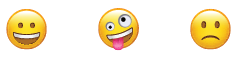 